6bRegionální variantyÚvodLingvistika ZJ se o regionální varianty zajímá už od úplného začátku systematického studia ZJnapř. v příloze slovníku ASL z r. 1965 se Croneberg zabývá regionálními variantami v ASL konkrétně zjistil, že ve variantách užívaných ve Virginii a Severní Karolíně jsou viditelné dialektyX ale v Maini, Vermontu a New Hampshire žádné takové výrazně ohraničené dialekty nebyly
Regionální lexikální varianty byly nalezeny v mnoha ZJ, např. Francouzský ZJ (LSF)Italský ZJBrazilský ZJZJ Jihoafrické republikyFilipínský ZJIndopákistánský ZJ
I na malých územích byly nalezeny velmi odlišné regionální varianty, např.:Vlámský ZJ (ve vlámsky mluvících oblastech Belgie)Nizozemský ZJ v tomto jazyce bylo nalezeno celkem pět dialektů s velkými lexikálními rozdíly největší rozdíl je mezi jižní částí země a jejím zbytkemJe problém zaznamenávat lexikální varianty ve slovnících, proto často: buď vkládají do slovníků standardizované lexémynebo minimalizují počet vložených informacíV níže uvedených informacích bude čerpáno ze sociolingvistických studií ASL, auslanu, NZSL a BSL (varianty a důvody pro ně mají podobné důvody, proto tolik nezáleží na tom, na jakém jazyku to zpracováváme) Auslan Dvě hlavní regionální variantySeverní dialektJižní dialekt Tyto dva dialekty se nejvíce odlišují ve znacích pro čísla, barvy a nějaké další oblastiNějaké znaky v určitých částech slovníku jsou pro jednotlivá slova dokonce úplně odlišné Tyto dvě hlavní regionální varianty se nejspíše vyvinuly z BSL v 19. stol. Lexikální rozdíly jsou také někdy závislé na jednotlivých státech AustrálieNapř. znak ODPOLEDNE má 5 variant v 6 různých státech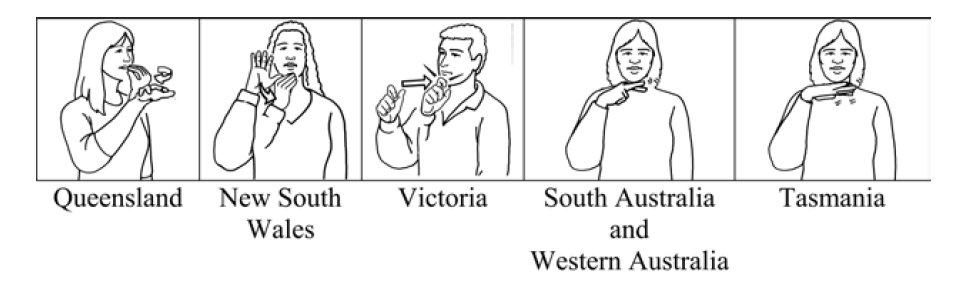 
Novozélandský znakový jazyk (NZSL)Tři hlavní regionální varianty (souvisí s místy nejvyšší koncentrace neslyšících – zejm. v “hlavních městech” jednotlivých regionů)Sever (Auckland)Střed (Wellington)Jih (Christchurch)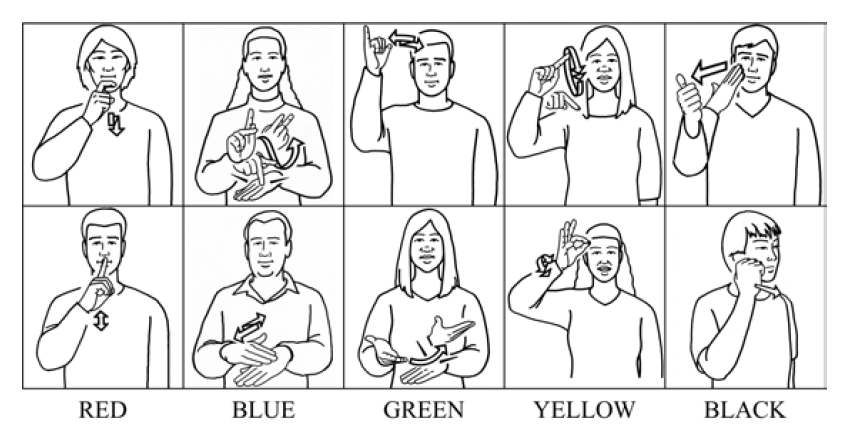 Varianty – horní řádek Sever, dolní řádek Jih


Britský znakový jazyk (BSL)Podobný auslanu v tom, že se velmi odlišují znaky pro barvy a číslanapř. znakující v Manchester užívají naprosto unikátní systém znaků pro číslaBohužel lexikální varianty v BSL jsou málo prozkoumané (ale pracuje se na tom)Americký znakový jazyk (ASL)Výzkum Shroyera a Shroyerové z r. 1984Proveden na 38 znakujících běloších Ve 25 státech Bylo jim ukázáno 130 tématických oblastí Získali celkem 1200 variant znakůProblémem je, že autoři nerozlišovali mezi fonologickými a lexikálními variantamiVarianty se opět koncetrovaly v určitých sémantických kategoriích – nejvíce ve znacích pro jídlo a pro zvířataVýzkum Lucas, Bayley a Valli z r. 2001207 znakujících34 podnětůDali si pozor na rozdělení fonologických a lexikálních variantVýsledek:V průměru existuje 7 lexikálních variant pro každý znakZnaky: BRZY, ZATKNOUT, OMDLÍT, CEREÁLIE, PODVÁDĚT a BRZY měly nejvíce variantZnaky: DORT, MIKROVLNNÁ-TROUBA, PŘENOS (?) a OMDLÍT měly nejvíce fonologických variantZnakující z Massachusets a Kansasu/Missouri měli největší počet unikátních variantProč varianty vlastně existují? (verze pro BSL)Internátní školy pro neslyšící byly v 19. A 20. stol. stavěny nezávisle na sobě v různých částích země Neexistoval žádný centralizovaný program pro výuku učitelů neslyšících dětí–> proto se znaky v různých školách odlišovalyV některých školách byl v 19. A 20. stol. ZJ zakazovánDěti si tvořily vlastní, nové znaky a znakovaly mimo třídu Znaky se nešířily do dalších částí států, ale předávaly se z generace na generaciprotože užití ZJ bylo možné pouze při komunikaci “face to face”, tehdy to moc možné nebylo, protože bylo omezené cestováníNapř. ve výzkumu z r. 1980 neslyšící z bristolské komunity Neslyšících uvedli, že nepotkali neslyšící osobu, která by byla ze vzdálenějšího místa než 125 mil (cca 200 km)Z výše uvedených důvodů je pro polovinu osob náročné rozumět variantám BSL používaných ve vzdálených částech VBVarianty v ASLVe srovnání s BSL má ASL více standardizovaný (ustálený?) lexikonDůvod: všechny školy pro neslyšící (7 v té době) byly přímo či nepřímo navázány na 1. školu pro neslyšící v USA (Hartford)v této škole byli neslyšící školeni a potom rozesíláni po různých státech, kde učili neslyšící dětiPřitomnost ve Spojeném královstvíNeslyšící jsou nyní více vystaveni jednotlivým variantám BSL a lépe jim rozumí, protože v současné době je:větší možnost cestovánívysílání v ZJ v televiziTo však může vést k nivelaci (vyrovnání, zlikvidování) jednotlivých dialektů kvůli této problematice vznikl konflikt mezi učiteli BSL 1. Skupina: zachovat rozmanitost BSL 2. Skupina: standardizovat slovník BSL 